　　　　　　　外海地区子育て支援センター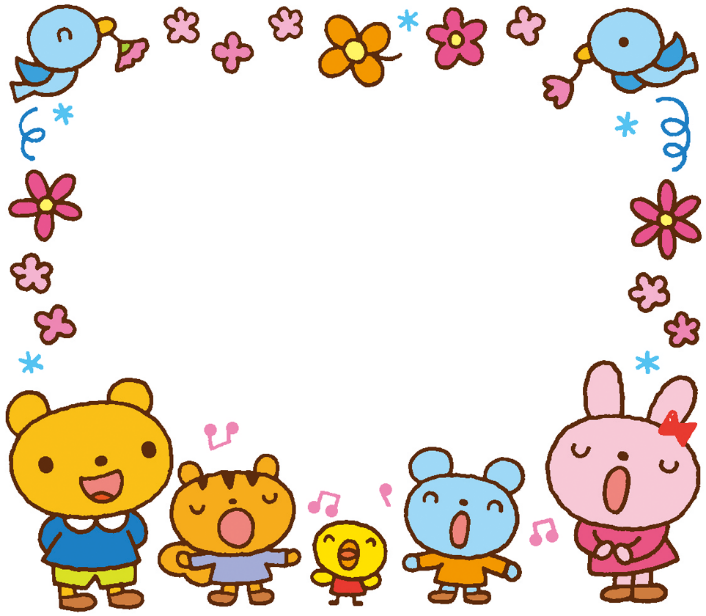 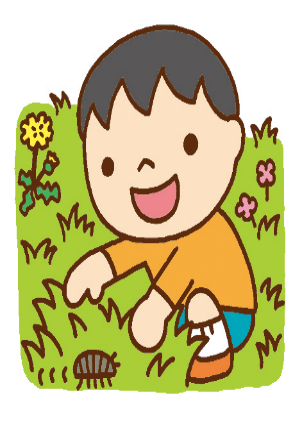 　　　　　　　　　　　　　つばめサークルだより黒崎聖母保育園	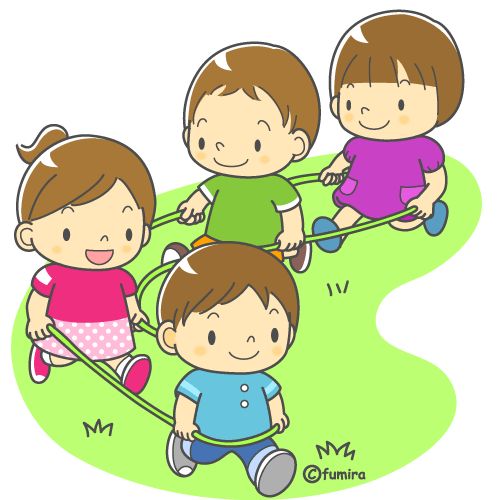 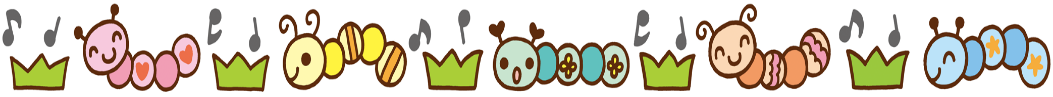 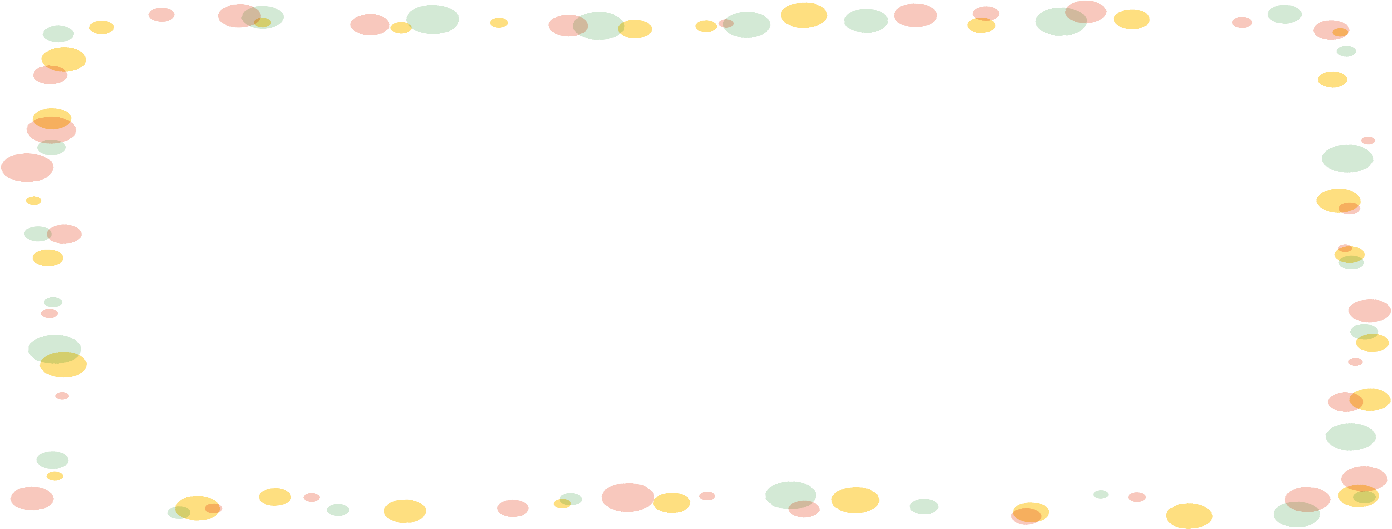 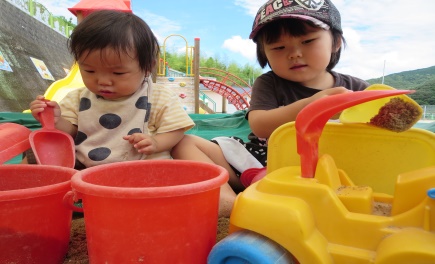 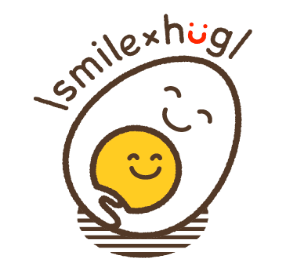 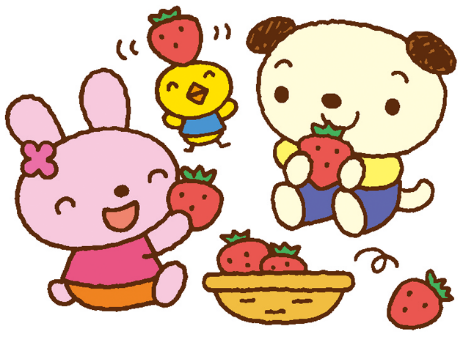 ４月　　　　　　　４月　　　　　　　４月　　　　　　　４月　　　　　　　４月　　　　　　　４月　　　　　　　４月　　　　　　　日月火水木金土土１２３４５６７７８９１０避難訓練１１・ベビーマッサージ・お茶会１２１３１４１４１５１６１７１８１９２０２１２１２２２３２４２５・ふれあい遊び・身体測定２６２７２８２８２９３０５/１こいのぼり作り